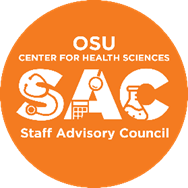 Staff Advisory Council – AgendaThe Staff Advisory Council will meet on April 20, 2021 at 12pZoomJoin Zoom Meetinghttps://osuchs.zoom.us/j/93930002162?pwd=VGlRVmpMdjd6eE82TnVDNEpoWDc3UT09Meeting ID: 939 3000 2162Passcode: 500975One tap mobile+13462487799,,93930002162#,,,,*500975# US (Houston)+16699009128,,93930002162#,,,,*500975# US (San Jose)Call to Order: Sherrita SweetRoll Call: Michelle LovelessApproval of Minutes: 3/16/2021Approval of the AgendaReports of University Committees: Administration- Dr. Stephens and Dr. StroupCowboy AlertsFacilities- Angelyn HolmesITWellness- Kelsey AshwoodHRSecurityOfficer Reports:Secretary - Michelle LovelessTreasurer - Darlene DuBoisVice Chair – Diana SandersChair –Sherrita SweetStanding Committees ReportRules and Procedures CommitteeCommunications CommitteeAwards and Recognition CommitteeOutreach & Fundraising Committee	New Business: New Member Introduction: Denise FulbrightAnnouncements:New members interested in joining SAC please let the Secretary Michelle Loveless know!Reminder to let us know that if there are any concerns or issues you have that you would like for us to address with Administration, let your Executive Board know! AdjournmentNext Meeting: May 18, 2021 12p via ZOOM 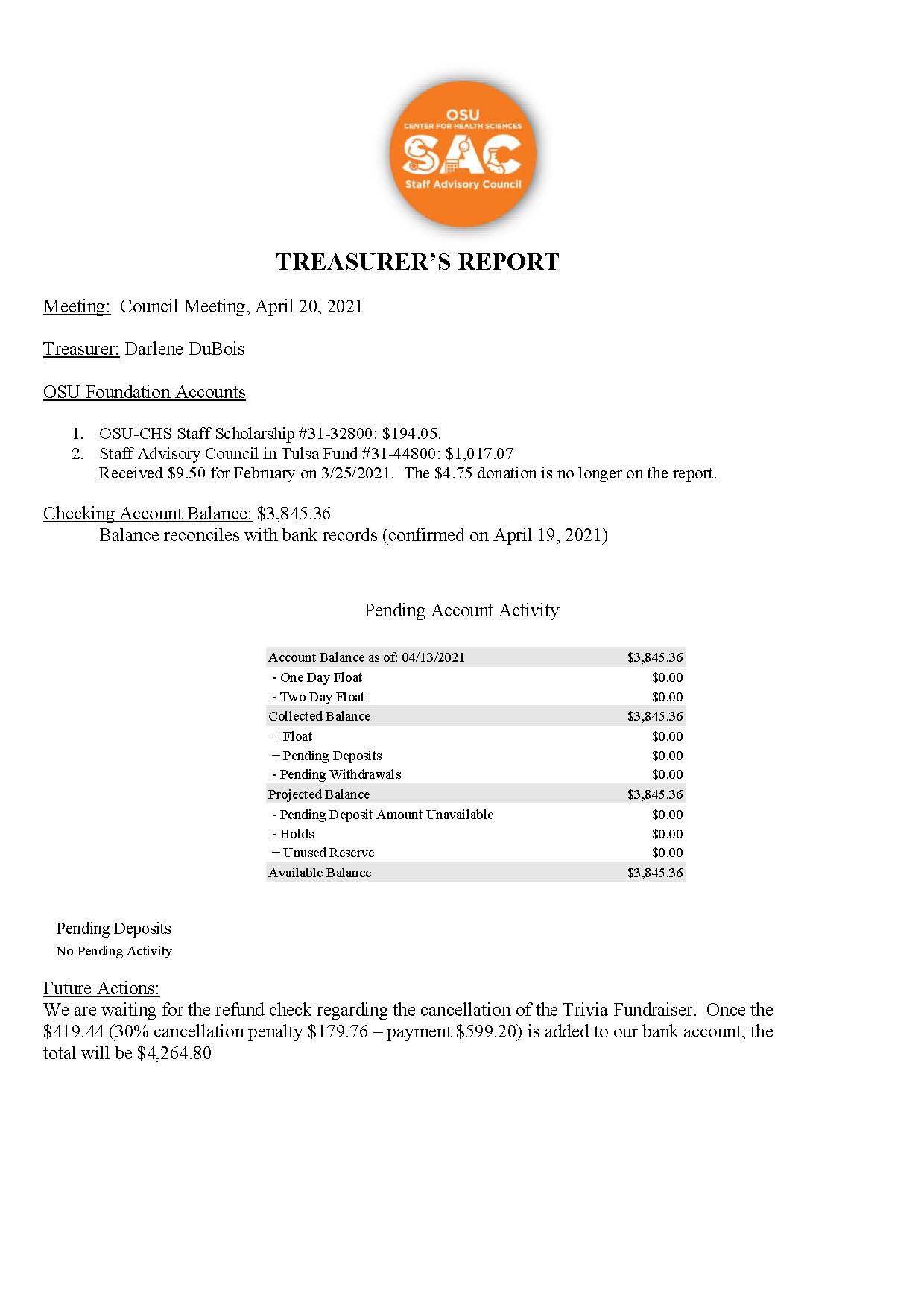 